№ п/пНаименование товара, работ, услугЕд. изм.Кол-воТехнические, функциональные характеристикиТехнические, функциональные характеристики№ п/пНаименование товара, работ, услугЕд. изм.Кол-воПоказатель (наименование комплектующего, технического параметра и т.п.)Описание, значение1Комплекс с баскетбольным кольцом (ИЭ-20)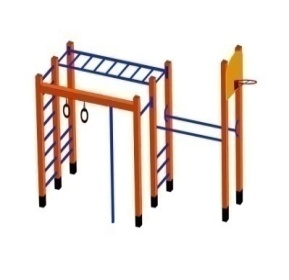 Шт. 11Комплекс с баскетбольным кольцом (ИЭ-20)Шт. 1Высота (мм) 22001Комплекс с баскетбольным кольцом (ИЭ-20)Шт. 1Длина  (мм)41001Комплекс с баскетбольным кольцом (ИЭ-20)Шт. 1Ширина  (мм)19001Комплекс с баскетбольным кольцом (ИЭ-20)Шт. 1Применяемые материалыПрименяемые материалы1Комплекс с баскетбольным кольцом (ИЭ-20)Шт. 1Столбы в кол-ве 9шт, выполнены из бруса естественной сушки 100*100мм. с покрытие антисептиком "Акватекс", нижняя часть бруса покрыта битумной мастикой, с последующим бетонированием.1Комплекс с баскетбольным кольцом (ИЭ-20)Шт. 1Руколазв кол-ве 1шт., выполнен из круглой металлической трубы диаметром 32мм. с покраской порошковой термопластичной порошковой краской. 1Комплекс с баскетбольным кольцом (ИЭ-20)Шт. 1Перекладины деревянныеВ кол-ве 14шт., диаметром  40-45мм.с покраской цветной краской.1Комплекс с баскетбольным кольцом (ИЭ-20)Шт. 1Шест гимнастический в кол-ве 1шт., выполнен из круглой металлической трубы диаметром 32мм с покраской порошковой термопластичной краской. 1Комплекс с баскетбольным кольцом (ИЭ-20)Шт. 1Баскетбольный щит в кол-ве 1шт., выполнен из фанеры 18мм, с покраской  полиуретановой двухкомпонентной краской.1Комплекс с баскетбольным кольцом (ИЭ-20)Шт. 1Баскетбольное кольцов кол-ве 1шт, выполнено из металлической трубы с покраской порошковой термопластичной краской.1Комплекс с баскетбольным кольцом (ИЭ-20)Шт. 1Кольцо гимнастическое в кол-ве 2шт, выполнено из фанеры 18мм, в комплекте с креплением.1Комплекс с баскетбольным кольцом (ИЭ-20)Шт. 1Турникв кол-ве 1 шт, выполнен из  круглой металлической трубы диаметром 32мм с покраской порошковой термопластичной краской. 1Комплекс с баскетбольным кольцом (ИЭ-20)Шт. 1Брусья гимнастические в кол-ве 2шт, выполнены из круглой металлической трубы диаметром 32мм, с покраской порошковой термопластичной краской.1Комплекс с баскетбольным кольцом (ИЭ-20)Шт. 1МатериалыДеревянный брус тщательно отшлифован со всех сторон и покрашен в заводских условиях антисептиком « Акватекс», металл покрыт порошковой термопластичной краской., крепеж оцинкованный, саморезы по дереву, заглушки пластиковые цветные.  ГОСТ Р 52169-2012